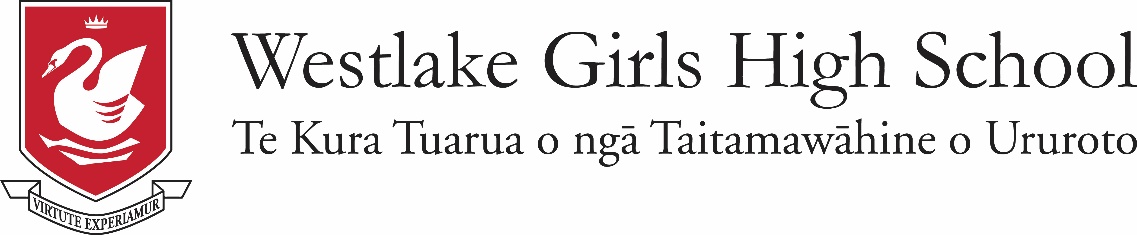 2-day Orientation Programme for New International Students  - Thursday Jan 25th and Friday Jan 26th 2024.Term 1 2024 – Thursday January 25th *Times on the schedule may vary but all activities will be covered. (Orientation Day 1 - 9am – 3.15pm)Reminders: Come to school at 9am- Room M9 the next day.Uniform is compulsory for attending classesBring lunch/waterbottle Walking shoes/warm jacketRead and return signed Student handbook declaration by Thurs Feb 1st.Term 1 2023 – Friday January 26th*Times on the schedule may vary but all activities will be covered. (Orientation Day 2 - 9am – 2pm)Reminder: 1. Tuesday January 30th  - Years 10,11, 12 &13 start 9am to 11.30am.  Meet in covered quad beside Events Centre. Welcomed by staff in Events Centre and will be taken to form classes.2.  Wed January 31st – Year 9 Orientation Day (Years 10,11,12,&13 are not at school). Meet in covered quad beside Events Centre. Welcomed by staff in Events Centre and will be taken to form classes.3.  Thurs Feb 1st  – The first day of classes begin – Timetable Day 4.  Form time begins at 8.50am4.  Bring laptop/ lunch/water bottle 5.  Public Holiday – Mon Feb 6th – Waitangi Day – school is closed6.  Read and return signed Student handbook declaration by Thurs Feb 1st .7.  See international Department if you need help finding your classes.Date & TimeActivity & ResourcesLocationStaff9.00am9.30 am – 10.30amMeet in the Reception area.Move to Events CentrePrincipal WelcomeParents/Caregivers welcomeIntroduce International Team Introduce International Prefects /Share WGHS experience and Question timeSchool tours + map activity – Parents/students(Parents leave school)Fun Kahoot QuizRoll and Record cards checkCollect passports & visasReception & Events CentreAll team membersLauranneJane/RachelInternational PrefectsAll staff – Lauranne, Sami, Ashleigh, Janet and Jenny10.30am – 11.00amIntervalCanteen11.00am – 12.30pm School Guidelines/HandbookMakeup, Uniform, Form Time, Assembly attendance/ Holiday travel forms. Doctor /Dentist appointments, Room holding fee,Check google classroom for messagesHow to read timetableGetting to know each other gameEvents CentreJenny/LauranneJenny/Ashleigh12.30pm – 1.30pmLunchtime Canteen1.30pm – 2.30pm2.30pm – 3.15pmLogging into Google Classroom/Wordfind Activity/Maori/Kiwi wordsRegistering for clubs/sports through WebsiteSubject choices/Games/ Return passportFinding your way homeA35Events CentreM9International Prefects/All staffLauranneJennySami/Ashleigh/JanetDate & TimeActivity & ResourcesLocationStaff9.00am – 10.30amMeet in Orientation Room.Roll checkHomestay PresentationGroup Activities – 20 mins eachSubject choices for Students Filling in Insurance claims/help with online visasCulture shock/homesickness/Goal settingLiving in a NZ home/taking busesEvents Centre?All team membersAshleighJennySamiLauranneAshleighJanet10.30am – 11.00amIcebreakerM9Jenny/Ashleigh11.00am - 11.30 am IntervalCanteen Area11.30am – 12.30pmHealth and wellbeingCyber SafetyWater SafetyM9Ashleigh12.30pm – 12.45pm Orientation SurveyM9 Lauranne12.45pm – 2pmWalk to Lake Pupuke.  Have lunch and an IcecreamOrientation Programme ends at 2pmM9All staff